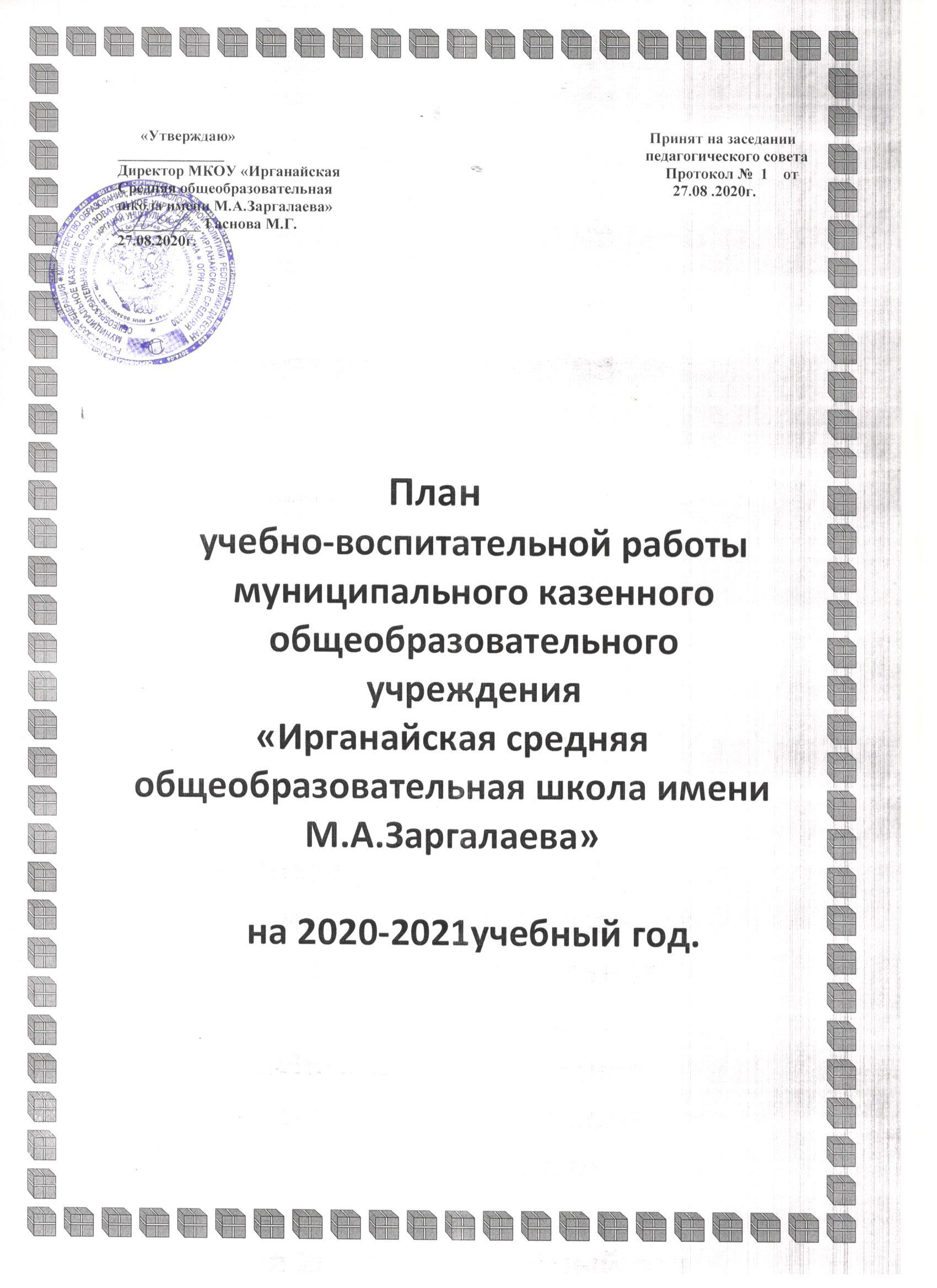 СТРУКТУРА ПЛАНААнализ работы школы за 2019-2020 учебный год.1.	Общие сведения о школе1.1Сведения о комплектовании классов.1.2  Сведения о контингенте школы.2.   Анализ воспитательной работы школы.21. Анализ профессиональной подготовленности педагогов к решению образовательных и педагогических задач.2.1 	Сведения о педагогическом стаже работы2.2 	Качественный показатель педагогических кадров2.3.	Повышение  квалификации учителей в 2019-2020 учебном году 2.4 	Рейтинг участия учеников школы в районных и республиканских олимпиадахв 2019-2020 учебном году;2.5	Анализ работы по подготовке к ЕГЭ и ОГЭ.3.	Анализ внутришкольного контроля3.1 	Контроль за выполнением всеобуча3.2 	Контроль за ведением документации.          3.3 	Контроль за преподаванием учебных предметов.3.4 	Контроль за ЗУН учащихся.4.	Анализ работы школьных методических объединений. 4.1.Анализ деятельности администрации школы по          управлению и контролюЗадачи педагогического коллектива на 2020-2021 учебный год.Мероприятия по реализации задач на 2020-2021 учебный год.Календарно-тематическое планирование учебно-воспитательных мероприятий.Раздел 1: Выполнение закона о всеобучеРаздел 2: Работа с педагогическими кадрами и распределение обязанностей между педагогическими кадрамиРаздел 3: Учебно-методическая работа и повышение квалификации педагогов.Раздел 4: План преемственности между дошкольниками и начальной, начальной,  средним и старшим звеном обучения  в  школе.Раздел 5: Научно-исследовательская работа.Раздел 6: Организационные мероприятия.Раздел 7: Организация контроля за УВП.Раздел 8: Воспитательная работа.Раздел 9: Работа с родителями и общественностью.Раздел 10: Укрепление учебно-материальной базы и организационно-                 хозяйственная работаПриложения Анализ учебно-воспитательной деятельности1.общие сведения о школеВ 2019-2020 учебном году педагогический коллектив МКОУ «Ирг.СОШ имени М.А. Заргалаева» работал над проблемой «Совершенствование форм и методов обучения и воспитания».Цель   образовательной   деятельности:   создание   условий   для   развития школьника с учетом его возможностей, образовательных потребностей на основе   использования  современных  педагогических   и   информационных технологий.Задачи образовательной деятельности:1.Усилить личностно ориентирующую направленность образования, совершенствование традиционных и развитие новых педагогических технологий, направленных на развитие индивидуальных возможностей школьников.2.Обеспечение оптимального уровня квалификации педагогических кадров, необходимого для успешного развития школы.3.Продолжить формирование банка данных по диагностике и мониторингу учебно-воспитательного процесса.4.Способствовать    развитию    нравственной,     физически    здоровой  личности, способной к творчеству и самоопределению.Давая общую оценку выполнения цели, выдвинутой педагогическим коллективом, можно делать  вывод, что она решалась достаточно успешно, но требует дальнейшего развития, о чем свидетельствует анализ выполнения задач. Поставленные задачи остаются актуальными, так как их составляющие являются обязательными элементами развития учебно-воспитательного процесса в школе.Показателями успешности работы школы в 2019– 2020 учебном году являются:1. Выполнение Закона РФ «Об образовании»;2. Достаточно стабильное качество знаний и успеваемости за три года, что отражено в таблице:Приоритетными направлениями учебно-воспитательной работы школы в 2019-2020 учебном году были: Изучение нормативно-правовых документов органов образования;изучение и внедрение современных  образовательных технологий;изучение стандартов второго поколения (ФГОС НОО)усиление работы с детьми, имеющими проблемы в учебе и поведении;-    усиление работы с одаренными детьми-    совершенствование методической работы  -    создание школьной здоровьесберегающей среды.1.1 Сведения о комплектовании классов В этом учебном году общая численность учащихся МКОУ «Ирг.СОШ имени М.А. Заргалаева» на начало учебного года составила 290 учащиеся, в 20-ти классах комплектах. На конец учебного года общая численность учащихся составила 292 человек. В течениие учебного года 2 ученика прибыли из других школ: Ахмедова Б.М, в 6а классе, Ахмедова М.М. в 2б классе  В результате организации в школе работы по выполнению всеобуча в текущем учебном году нет отсева учеников.Одна из задач по совершенствованию учебно-воспитательного процесса с целью предупреждения неуспешнности школьников является обеспечение единства действий всего педагогического коллектива, направленных на достижение единства обучения и воспитания, установление межпредметных связей, а также координация действий педагогов с родителями и общественностью.Выработаны рекомендации по предупреждению неуспеваемости учащихся:1. Всестороннее повышение эффективности каждого урока.2. Формирование положительного отношения, интереса к учению.3. Индивидуальный подход к обучению учащихся.4. Усиление работы с родителями.В результате этого наблюдается положительная динамика в решении вопроса о предупреждении неуспеваемости и второгодничества.100% детей школьного возраста, проживающие в с.Ирганае Унцукульском  района РД приступили к обучению 1 сентября. Школа включает в себя три ступени – начальная школа, основная и средняя. на 1 ступени обучается – 114учащихся – 8 классов – комплектов;на 2 ступени -153 учащихся – 8 классов-комплектовна 3 ступени – 25 учащихся – 2 класса-комплекта.    В 2019-2020уч. году в школе  к началу учебного года обучалось  290 учащихся.   Количество уч-ся:                                                  1-4 кл- 114 учащихся                                          5-9 кл.-153 учащихся                                          10-11 кл. -25 учащихсяВыбыло    -  Прибыло - 2К концу года 292 уч-ся:                                                       1-4 кл-114 учащихся                                        5-9 кл.-156 учащихся                                        10-11 кл. -34 учащихся          Режим работы школы смешанный 5– 6-ти дневная учебная неделя. Организация учебного процесса регламентируется учебным планом и расписанием. Учебный план утвержден директором школы. Максимальный объем учебной нагрузки обучающихся соответствует максимально допустимому количеству часов с учетом шестидневной учебной недели. Учебный план состоит из инвариантной и вариативной части. Инвариантная часть составлена в соответствии с Базисным учебным планом и обеспечивает выполнение требований государственных образовательных стандартов. Содержание среднего общего образования в школе определяется образовательной программой, разработанной и реализуемой самостоятельно на основе государственных образовательных стандартов. Программно-методическое обеспечение позволило в полном объеме реализовать учебный план. Календарно-тематическое планирование учителей разработано в соответствии с содержанием учебных программ по изучаемым предметам общеобразовательного цикла и утверждено директором школы. Расписание учебных занятий составлено с учетом целесообразности воспитательно-образовательного процесса, создания необходимых условий для обучающихся разных возрастных групп, дневной и недельной динамики работоспособности. При анализе соответствия расписания учебному плану выявлено: расписание учебных занятий включает в себя все образовательные компоненты, представленные в учебном плане школы; включает расписание факультативных и дополнительных занятий.  Все предметы в школе велись специалистами.По итогам учебного года следует отметить качественное и полное выполнение учебных программ, отставаний нет. Успеваемость по школе составила – 100 % , качество знаний составило - 54,7 %.  . Гордостью нашей школы стали 84 учащихся, которые окончили учебный год на «отлично».  Главным показателем обученности учащихся школы является итоговая аттестация - конечными результат деятельности всего педагогического коллектива. Этот учебный год  закончили1144 учащихся 1-4 классов, 153 учащихся 5-9 классов и 25 учащихся 10-11 классов. Из 1-4-х классов  на «отлично» закончили учебный год 55 учащихся. Из 5-9-х классов на «отлично» закончили учебный год 22 учащихся .   В течение 2019-2020 учебного года администрацией школы проводились входные, промежуточные и итоговые контрольные работы, результаты которых были обсуждены заседаниях ШМО.На основании социологических, педагогических и психологических исследований, проводимых в школе, выявлены возможности повышения качества образования через:- совершенствование структуры содержания образования;- разработку элективных курсов по выбору учащимися;-использование здоровьесберегающих технологий в процессе обучения.В целях создании условий, направленных на укрепление здоровья и привитиее навыков здорового образа жизни в школе были проведены следующие мероприятия;План мероприятий;Анализ воспитательной работы  за  2019-2020 учебный год.1. Анализ работы,  направленной на военно-патриотическое воспитание школьников.Школа, как и в прежние годы, продолжает активную работу по Программе  патриотического воспитания  в Российской Федерации на 2019-2020 годы.Основными задачами в этом направлении является :- Воспитание у учащихся чувства гордости за своё Отечество;- Сопричастность  делам и проблемам  родной страны;- Осознание своей  идентичности, как гражданина  с Россией;-  Воспитание уважения и благодарности к подвигам старшего поколения на благо своей страны в период ВОВ и мирное время ;Продолжать  серию  исследовательских работ в школьном Музее боевой Славы и работу экскурсоводов в музее.- Продолжить участие в различных акциях и мероприятиях патриотической направленности   к 75 годовщине  Великой Победы и др.В течение года   учащиеся  и педагоги  школы  приняли участие в серии районных, городских и школьных мероприятий  патриотической направленности:Окружном семинаре по патриотическому воспитанию для Зам. дир. по ВР,  на котором была дана серия мероприятий патриотической направленности. --Окружных конкурсах « Здравствуй , малая Родина», «Вместе с юными героями»;- В Дне воинской Славы, посвящённой    Бородинского сражения-  «Зарница»   - В «Дне призывника» - В  школьных турах конкурсов чтецов «Широка страна моя родная…» , в окружных конкурсах стихов «А память нам покоя не даёт», конкурсе песни   «Солдатские звёзды»;  -4 Ноября, День Матери.  -Уроки Мужества  - в конкурсах рисунков и плакатов на тему: « Люблю своё Отечество», к    «Я гражданин»;- участие во всех Мероприятиях и Акциях, посвящённых  выборам Президента РФ ( «Я гражданин!» , «Школьный референдум» и др.)1.2 Основные направления воспитания и социализации: Цель и задачи воспитательной работы школы в этом учебном году:Повышение социальной значимости воспитания, как фактора способствующего самореализации личности. Создавать благоприятные условия для умственного, духовного, нравственного  физического развития учащихся;  Заботиться о здоровье учащихся, пропагандировать здоровый образ жизни;Осуществлять эстетическое, экологическое, трудовое воспитание;Продолжить совместную работу психолого-педагогической службы с учителями, учащимися, родителями; Усилить воспитание гражданско-патриотических качеств через продолжение краеведческой и военно-патриотической работы.Программа воспитательной деятельности  МКОУ «Ирг.СОШ имени М.А. Заргалаева», определяет  1. Патриотическое;2. Профилактика наркомании;3. Профилактика беспризорности и безнадзорности;4. Безопасность дорожного движения;5. Противодействие терроризму, экстремизму;6. Развитие национальных отношений;7. Правовое воспитание.Воспитательная работа по этому направлению  велась согласно плану работы школы. За год в школе были проведены:- Торжественная линейка, посвящённая началу нового учебного года «Здравствуй, школа»- Фестиваль «Кавказское гостеприимство», посвященный Дню единства народов Дагестана;- «Село мое родное», посвященное Дню села;- Линейка - памяти ко Дню солидарности в борьбе с терроризмом «Жертвам Беслана посвящается… » - Круглый стол  «Терроризм – угроза общества!»- День пожилых людей- Конкурс рисунков  «21 сентября – Международный день Мира»;- День самоуправления «С любовью к Вам, Учителя»  -Утренник «Мы теперь не просто дети, мы теперь ученики» - Конкурс поделок «Очумелые ручки» - Акция «Подарок солдату» - Цикл бесед «Урок мужества» - День матери «Безграничная любовь»  -Весенняя неделя добротыВ ходе реализации задачи по стимулированию познавательной и учебной деятельности школьников возобновлена такая форма работы, как проведение предметных недель. Разнообразными мероприятиями в ходе этих недель охвачены все классы с 1 по 11: это конкурсы рисунков, стенгазет, викторины, спектакли, устные журналы, лектории, которые старшие и средние классы готовят для младших, научные чтения и т.д. За год в школе были проведены:- Предметные олимпиады по всем предметам-Предметная неделя: ;(по русск.яз., химии, математика, история, род.яз, анг.яз - Конкурс сочинений «Я помню, я горжусь»- Конкурс чтецов «Живая классика» - День Учителя;- Мы теперь не просто дети, мы теперь ученики;- Игра «Что? Где? Когда?» на тему «Война 1941-1945 г.г.»-- День птиц;- Мероприятие  «Прощание с азбукой»; - Неделя толерантности; - «Весёлые старты»Вместе с тем, исходя из вышеизложенного, актуальными остаются проблемы:1. Низкая активность родителей в образовательном процессе.2. Недостаточный уровень развития ученического самоуправления в школе. Итак, анализируя работу школы по основным направлениям воспитательной деятельности и изучая аналитические отчеты специалистов служб воспитания, органов государственно-общественного управления школы в системе воспитания, можно определить перспективные задачи деятельности на 2020-2021 учебный год:1.       Признать удовлетворительной деятельность педагогического коллектива по воспитанию и социализации обучающихся школы;2.       Продолжить формирование основных гражданских компетенций учащихся,  уделяя больше внимания вопросам воспитания чувств патриотизма у подрастающего поколения;3.       Проводить целенаправленную работу по обучению обучающихся навыкам безопасного поведения и по профилактике детского дорожно-транспортного травматизма и противопожарной безопасности; держать на постоянном контроле перевозки организованных групп учащихся.4.       Оказывать своевременное информирование родителей обучающихся с положениями об итоговой аттестации выпускников и их изменениями;5.       Продолжить развитие системы сотрудничества школы и родительской общественности в целях улучшения качества учебно-воспитательного процесса ОУ;6.       Продолжить работу   с родителями  в  правовом  аспекте  воспитания детей  с  привлечением  инспектора  ПДН Унцукульского   района, представителей   правоохранительных  органов.7.       Продолжить индивидуальную   работу с семьями, находящими в социально-опасном положении. 8.       Продолжить сотрудничество с учреждениями   дополнительного образования, культуры, спорта с целью максимального вовлечения в работу подростков   из семей  социального  риска.Работа школы в 2019-2020 учебном году была направлена на  формирование разносторонне развитой, здоровой физически и нравственно личности, способной реализовать творческий потенциал в динамических социально-экономических условиях, как в собственных интересах, так и в интересах общества.Исходя из этой цели, были определены следующие задачи,стоящие перед школой в 2020-2021 учебном году:1. Создание условий для успешного овладения программным материалом и выполнения требований образовательных стандартов учащимися.- Совершенствовать работу начальной школы по введению ФГОС в образовании- Систематически изучать нормативные документы и требования ФГОС в средней и старшей школе - совершенствовать методический уровень педагогов в овладении новыми педагогическими технологиями   - Привести в систему работу учителей-предметников по темам   самообразования, активизировать работу по выявлению и обобщению, распространению передового педагогического опыта творчески работающих педагогов через  обучающие семинары- Совершенствовать систему работы и поддержки одарённых детей.2. Развитие творческой деятельности учащихся, как основополагающего фактора развития мыслительных и личностных способностей детей3. Создание и внедрение комплексной программы        воспитания учащихся, формирования у них высоких моральных качеств.Для решения поставленных задач созданы следующие условия:-составлен учебный план, позволяющий заложить фундамент знаний по основным дисциплинам, обеспечить уровень, соответствующий ФГОС НОО -создана структура методической службы школы;-все методические объединения имели планы работы;-разнообразие форм, оперативность ВШК – одно из условий эффективности работы школы;-работа по обеспечению здоровья и здорового образа жизни;-работа по улучшению материально-технической базы кабинетов; Для реализации поставленных задач в школе на начало учебного года имелась необходимая нормативно-правовая база, соответствующие локальные акты и положения. Поставленные перед коллективом задачи решались через совершенствование методики проведения уроков, индивидуальную и групповую работы со слабоуспевающими учащимися и учащимися, мотивированными на учебу, коррекцию знаний учащихся на основе диагностической деятельности учителя, развитие способностей и природных задатков учащихся, повышение мотивации к обучению у учащихся, а также ознакомление учителей с новой методической литературой.       Для решения  поставленных задач были:      – составлен план работы школы;
      – составлен учебный план,  позволяющий заложить фундамент знаний по основным    дисциплинам;
     – создана структура методической службы в школе;     – проводилась работа по обеспечению сохранности здоровья и здорового образа  жизни;
    – работа по организации учебно-воспитательного процесса по решению главной задачи школы носила научно-методический характер и была построена на диагностической основе. 2. Анализ профессиональной подготовленности педагогов к решению образовательных и педагогических задач.Эффективность обучения учащихся зависит от успешности  решения обязательного круга профессиональных задач учителями школы на основе применения профессиональных знаний, ориентированных на высокие результаты в обучении учащихся. В каком направлении развивается учебно-воспитательный процесс, напрямую зависит от профессиональной подготовленности педагогического коллектива школы. В  2019-2020 учебном году в педагогический состав начальной, средней и старшей школы,  входило  59  человека.    Анализ возрастного состава педагогических работников   показал, что в возрастной структуре преобладает группа педагогов в возрасте от 35 и выше.  Педагогов пенсионного возраста - 3 человек. Высокие показатели успеваемости и достижений учащихся во многом зависят от педагогического коллектива, его соответствия современным требованиям, который организует условия и поддерживает образовательные возможности школьников.             1 педагога имеют звание «Почетный работник общего образования РФ», 1 педагог имеет звание «Отличник народного образования РФ», 2 педагог имеет звание «Отличник народного образования РД», 1 педагога имеют звание «Заслуженный учитель РД». 2.1. Сведения о стаже работы в школе       1      от 2 до 5 лет – 17 человека; 2.      от 5 до 15 – 12 человек; 3.      от 15 до 20 – 8 человек; 4.     от 20 и более – 22 человекаВывод:В целом состав педагогического коллектива стабилен, что может  свидетельствовать  о привлекательности работы в нем его членов; 5  молодых  специалиста, которым  требуется методическая помощь;19   опытных учителей, обеспечивающие результативные показатели. 2.2 Качественный показатель педагогических кадров   Аттестация - необходимое условие для профессионального роста путем саморазвития, самореализации и самооценки, когда приходит ощущение успеха, признания и одобрения и меняется характер ведущих мотивов трудовой деятельности, а значит, растет качественный показатель труда. В 2019-2020 году прошли аттестацию (подтверждение):Султанова А.М.(высш.) Султанова Х.М. (высш.)Абдулгамидова А.А.(1 кат)Тажудинова П.Г.(1кат.)Гамзатова С.А.(1 кат.) Высокий уровень подготовки учащихся обеспечивается постоянной работой педагогического коллектива по обновлению содержания образования и поиском новых форм организации образовательного процесса. Наши педагоги доброжелательны, открыты в общении с детьми, тактичны. На уроках педагоги стремятся создать благоприятную атмосферу, психологический комфорт на уроке. На уроках они используют различные методы и приемы способствующих появлению и сохранению интереса к учебному материалу. 2.3 Курсы повышения квалификации  Важным направлением методической работы и администрации школы является   постоянное   совершенствование   педагогического   мастерства учительских кадров через курсовую систему повышения квалификации и стимулирование педагогов школы к аттестации. Перед методической службой школы поставлена цель: создание условий для повышения профессионального мастерства преподавателей на основе обмена передовым опытом, самообразования и курсовой переподготовки.Для ее реализации были сформулированы следующие задачи:1. Продолжить работу по повышению качества обучения.2. Продолжить работу, нацеленную на предупреждение неуспеваемости.3. Обеспечить внедрение в учебный процесс новых образовательных технологий: диалоговое общение на уроках, ИКТ, метод проектов, технология развития критического мышления, проблемное обучение.4.  Продолжить работу по отработке навыков тестирования как одного из видов контроля над качеством обучения учащихся с целью подготовки к ЕГЭ и ОГЭ.5. Продолжить работу с мотивированными учениками, направленную на участие в предметных олимпиадах.6. Выявление, обобщение и распространение положительного опыта творчески работающих учителей.В 2019-2020 учебном году прошли курсы повышения квалификации при ДИРО:Гамзатова С.А.-учит. нач.кл.Абдулгамидова А.А.- уч. химииМагомедова М.Дж. -учит. русск.языкаХожолаева З.М. – зам.дир.по УВРАхмедова С.З. – учит. нач.кл.Алиев Г.М. – шахматы. Лабазанова П.А.- учит. историиВсе учителя прошли курсы успешно и получили  удостоверения о повышении квалификации. 2.4  Рейтинг участия учеников школы в районных и республиканских олимпиадах в 2019-2020 учебном году; Коллектив ставит  перед собой задачу  дальнейшей разработки и освоения развивающих технологий обучения.  Они расширяют возможности учащихся по самостоятельному поиску и использованию информации, придает образовательному процессу диалоговый характер. С целью повышения познавательной активности администрация школы в сотрудничестве с учителями и учащимися сделала упор на массовое участие учеников в олимпиадах не только школьного и районного уровня . Ежегодно наши ученики становятся призерами районных олимпиад Участие в дистанционных конкурсах, олимпиадах.МКОУ «Ирг. СОШ имени М.А.Заргалаева» приняла участие в олимпиадах муниципии альном по всем предметам , но к сожалению в этом году у нас низкие балы. По сравнению с прошлым  годом,   результаты плохие. Хотя наша школа и  могли достичь больших результатов. Надо провести соответствующую работу с учетом недостатков этого учебного года года. Такие результаты могут быть связаны: С недостаточной подготовкой учащихся к олимпиадам,  безответственного отношения учителей к подготовке уч-ся к олимпиаде.из-за малого количества учащихся, в олимпиадах принимают участие почти одни и те же ученики. 2.5	Анализ работы по подготовке к ЕГЭ и ОГЭВ 2019-2020 учебном году в рамках подготовки к ЕГЭ есть дорожная карта,  систематически и проводились диагностические  работы  по математике, русскому языку, обществознанию, истории, биологии, химии и физике в рамках контроля знаний обучающихся по проекту «Я сдам ЕГЭ». Целью диагностических работ являлось изучение уровня учебных достижений учащихся 11 класса по общеобразовательным предметам. Результаты диагностических работ показали, что выпускники 11 класса в достаточной форме усвоили программный материал за курс средней общеобразовательной школы и готовы к сдаче ЕГЭ.         В диагностической работе по русскому языку приняли участие все учащиеся 11 класса – 9 человек. Работа проводилась по двум вариантам в течение 210 минут и состояла из 25 заданий разных по содержанию и сложности. Максимальный балл за работу – 58. 5 учащиеся справились с работой.                                                                                                       Диагностическая работа по математике базового уровня проводилась по двум вариантам в течение 180 минут. Работа состояла из 20 заданий. Максимальный балл за работу 20 баллов. 7 учащиеся справились с работой. Диагностическая работа по математике профильного уровня проводилась по двум вариантам в течение 140 минут. Работа состояла из двух частей. Часть первая состояла из 11 заданий, задания № 9 - № 12 повышенного уровня, № 13 - № 19 высокого уровня сложности. Первичный балл – 32. Все учащиеся справились с работой.          Диагностическая работа по биологии состояла из двух частей, включающих в себя 28 заданий. Часть 1 содержала 21 задание с кратким ответом. Часть 2 содержала 7 заданий с развернутым ответом. На выполнение диагностической работы по биологии отводилось 3,5 часа (210 минут).         Диагностическая работа по обществознанию состояла из двух частей, включающих в себя 29 заданий. Часть первая содержала 20 заданий с кратким ответом. Часть вторая содержала 9 заданий с развернутым ответом. На выполнение работы отводилось 235 минут. Задания части 2 (№21-№29) требовали полного ответа (дать объяснение, описание или обоснование; высказать и аргументировать собственное мнение). В работе приняли участие 2 учащихся. Максимальный баллы за работу набрали.  Далгатова Р. И Абдулвагабова П . Высокие показатели успеваемости и достижений учащихся во многом зависят от педагогического коллектива, его соответствия современным требованиям, который организует условия и поддерживает образовательные возможности школьников.           В школе велась планомерная подготовка к сдаче ЕГЭ.  Была проделана огромная работа для успешной сдачи ЕГЭ И ОГЭ учителями-предметниками, кл. руководителями и администрацией школы.Всентября была составлена база данных ЕГЭ и ОГЭ, список предметов для сдачи ЕГЭ и ОГЭ, список уч-ся с паспортными данными, которые корректировались в течение года.   Руководители МО создали перечень учебной литературы и материалов по подготовке к ЕГЭ. В течение года с учащимися проводится индивидуальная работа,  информационная работа: знакомство с инструкцией  участника ЕГЭ,  КИМ,  официальным сайтом ЕГЭ. Были проведены классные часы, чтобы помочь уч-ся в выборе экзаменов, психологически подготовить их к сдаче ЕГЭ и ОГЭ. Из этих результатов можно сделать следующие выводы:1.В нашей школе хорошо организована работе по подготовке уч-ся к ЕГЭ2.В этом учебном году ОГЭ   - 100% ,ЕГЭ -100%  сдали наши ученики.3. Необходимо откорректировать  план  работы школы по подготовке и проведению ЕГЭ и ОГЭ.В 2019-2020 учебном году количество выпускников, участвующих в сдаче ГИА составило: в 11 классе – 10 учащихся, в 9 классе – 26 учащихся. В этом году связи короновирусной пандемией  учащиеся 9 класса не сдали ОГЭ, перевели в следующий класс на основании годовых оценокВ этом учебном году 4 выпускники 11 класса сдавали  экзамены  по выбору  в форме ЕГЭ. Результаты ЕГЭ показали, что выпускники 11 класса в достаточной форме усвоили программный материал за курс средней общеобразовательной школы.Результативность ЕГЭ по математике (профильный уровень)Результативность ЕГЭ по русскому языкуРезультативность ЕГЭ по обществознаниюРезультативность ЕГЭ по биологии Результативность ЕГЭ по химииАдминистрацией школы и   педагогическим коллективом была проделана огромная работа по подготовке к ЕГЭ, ОГЭ, ВПР:  проводились дополнительные занятия,   работали информационные стенды для учащихся и для родителей, велась просветительская работа с учащимися  и их родителями.  Результаты мониторинга обсуждались на заседании методического объединения учителей-предметников,  на заседаниях проблемных групп, Методическом совете.  Намечена и уже ведется работа по ликвидации выявленных пробелов. Эта работа продолжится в новом учебном году.3   Анализ внутришкольного контроляС целью оказания методической помощи для совершенствования и развития профессионального мастерства педагогов; взаимодействия администрации и педагогического коллектива, ориентированное на совершенствование педагогического процесса в МКОУ «Ирг. СОШ имени М.А. Заргалаева» проводился внутришкольный контроль. В основу ВШК на 2019-2020 учебный год был  положен педагогический анализ результатов работы педагогического коллектива и состояние учебно-воспитательного процесса за 2019-2020 учебный год.Внутришкольный контроль предусматривал работу по следующим направлениям:Учебно-воспитательный процесс: контроль выполнения программы всеобуча; контроль реализации права учащихся на получение образования; контроль состояния преподавания учебных дисциплин, выполнением программ; контроль качества знаний, умений и навыков учащихся; контроль внеклассной работы по предметам.Педагогические кадры: контроль выполнения решений и нормативных документов вышестоящих органов; контроль выполнения решений педагогических и методических советов; контроль самообразования учителей; контроль состояния методической работы; контроль повышения квалификации учителей.Учебно-материальная база: контроль ведения внутришкольной документации; контроль работы учебных кабинетов; ИКТ; контроль состояния совместной работы школы, семьи и общественности.            При осуществлении внутришкольного контроля использовались различные виды контроля: обзорный, тематический, персональный, классно-обобщающий, комплексно- обобщающий, итоговый, предварительный. Применялись такие методы контроля, как: анализ, опрос, изучение документации, собеседование, посещение уроков, консультаций, мероприятий, тестирование, наблюдение, беседы. В рамках обзорного контроля рассматривались вопросы: выполнение программы всеобуча, организация индивидуальных консультаций для неуспевающих детей, организация горячего питания.  С целью глубокого изучения состояния обучения и воспитания в школе использовались различные методы контроля: наблюдение, анкетирование учителей и учащихся, посещение уроков, внеклассных мероприятий, изучение документации, срезы знаний.                                                                                                                                                       Итоги ВШК подводились на педагогических советах, заседаниях МО, совещаниях при директоре и заместителе директора по УВР.                                                                            Важным направлением методической работы и администрации школы является   постоянное   совершенствование   педагогического   мастерства учительских кадров через курсовую систему повышения квалификации при ДИРО г. Махачкала, УДПО «Махачкалинский центр повышения квалификации». Перед методической службой школы поставлена цель: создание условий для повышения профессионального мастерства преподавателей на основе обмена передовым опытом, самообразования и курсовой переподготовки.Для ее реализации были сформулированы следующие задачи:1. Продолжить работу по повышению качества обучения.2. Продолжить работу, нацеленную на предупреждение неуспеваемости.3. Обеспечить внедрение в учебный процесс новых образовательных технологий: диалоговое общение на уроках, ИКТ, метод проектов, технология развития критического мышления, проблемное обучение.4.  Продолжить работу по отработке навыков тестирования как одного из видов контроля над качеством обучения учащихся с целью подготовки к ЕГЭ и ОГЭ.5. Продолжить работу с мотивированными учениками, направленную на участие в предметных олимпиадах.6. Продолжить формирование банка данных по диагностике и мониторингу образовательного процесса.7. Выявление, обобщение и распространение положительного опыта творчески работающих учителей.В 2019-2020 учебном году прошли курсы повышения квалификации при ДИРО и УДПО «Махачкалинский центр повышения квалификации»  8 педагогов 3.1. Контроль за выполнением всеобуча.   В школе сложилась система работы и контроля за посещаемостью учащихся (ежедневный контроль на каждом уроке, рейды во время занятий, еженедельные отчеты и т.д.) Все мы понимаем: хорошая посещаемость дает и хорошую успеваемость. Но проблемы этой решить до конца не удалось.Для уч-ся нач. кл. было организовано горячее питание, они были обеспечены учебниками, желающие имели возможность посещать предметные кружки, проводились различные мероприятия с целью пропаганды здорового образа жизни. Санитарно-гигиенические, педагогические, психологические условия для работы учащихся в училище выдержаны согласно требованиям .Тепловой, световой режим соблюдается. Расписание уроков и нагрузка учащихся в норме. Регулярно проверяются журналы. Серьезных замечаний нет. Ведется работа с многодетными и малообеспеченными семьями. Работа с отстающими учащимися.Цели:1.Проконтролировать индивидуальную работу по ликвидации пробелов в знаниях. 2.Проверить работу со слабоуспевающими учащимися через консультации, работу преподавателей; 3.Выявить н/успевающих учащихся за год, проанализировать причины неуспеваемости. Слабоуспевающие учащиеся выявляются после проведения входного контроля,  на совещаниях обсуждаются предложения по ликвидации пробелов через индивидуальную работу на уроках, на консультациях, контакт с родителями, повышение мотивации на получение знаний. Вся информация доводится до родителей. Причины неуспеваемости: слабое развитие интеллекта, особенности высшей нервной системы, отсутствие познавательных интересов и низкая мотивация на обучение, пробелы в знаниях, не развиты навыки учебного труда, отрицательное влияние внешкольной среды (семьи, сверстников), недостатки воспитательного влияния педколлектива и класса.Выводы:Неуспевающие и слабоуспевающие учащиеся выявляются, их обсуждают чуть ли не на каждом педсовете.  Несмотря на то что программа работы с такими детьми была разработана и утверждена в начале года, полностью ее реализовать не удалось.Необходимо внести изменения в план и постараться полностью ее реализовать.3.2.  Контроль за ведением документации.ведением  классных журналов; ведением  школьных дневников;ведением  электронных дневников;ведение личных дел уч-сяза тематическими и календарными планами;Журналы  проверялись согласно плана работы внутри школьного контроля  8 раз , цели проверок: правильность заполнения журнала (начало учебного года)соблюдение единого орфографического режима;проанализировать объективность выставления четвертных отметок, соответствие планированию;отражение в журнале контрольных, практических работПроанализировать своевременный учет посещаемости, наполняемость отметокПроанализировать накаляемость оценок, состояние устного  опроса на уроке и работу с сильными и слабыми учащимися.выполнение госпрограммПо итогам проверок подготовлены справки, приказы, проведены совещания.Выводы:в основном единые требования к ведению документации, журналов педагогами соблюдаются, знания учащихся оцениваются объективно, у большинства преподавателей сложилась система тематического учета знаний учащихся на урокахпроверка дневников показала, что единые требования к ведению дневников соблюдаются не во всех классах, некоторые классах. Руководители и уч-ся относятся к этой работе безответственно, у некоторых уч-ся отсутствовали дневники.Рекомендации:Еще раз ( в начале года) провести инструктаж по соблюдению единого орфографического режима при работе с документацией.Кл.руководителям  потребовать, чтобы все учащиеся вели дневники, контролировать правильность оформления и ведения дневников уч-ся.3.3 Контроль за преподаванием учебных предметов. Цель: Проконтролировать качество обучения по предметам, выполнение программ.В этом году через посещение и анализ уроков контролировались вопросы:- воспитывающая направленность урока;- организация самостоятельной работы;- развитие познавательных и творческих способностей учащихся;- рациональное применение методов обучения;- мотивационное обеспечение урока; В ходе анализа уроков вносились предложения и рекомендации.В целом преподаватели ответственно относятся к проведению уроков, систематически готовятся, пишут поурочные планы. Они стремятся повышать свой уровень профессионализма, применяют разные формы и методы работы с учащимися, используя элементы новых педагогических технологий, все чаще и качественно применяют на уроках ИКТ .Качество знаний учащихся по предметам колеблется от 45% до 54 %.Рекомендации:1. Повысить уровень навыков самоанализа преподавателями своей деятельности. 2. Разнообразить формы проведения уроков.3. Активнее внедрять элементы новых педтехнологий. 4. Рассматривать вопросы преподавания учебных предметов в рамках работы МО.5.Отслеживать работу по накоплению и обобщению передового опыта через МО.3.4  Контроль за ЗУН учащихся. Цели:1.Проконтролировать уровень ЗУН учащихся, работу педагогов по повышению качества знаний. 2.Определить факторы, отрицательно влияющие на повышение качества   знаний.Контроль и мониторинг за качеством знаний проводился по направлениям:- административный контроль входной (сентябрь, октябрь);- промежуточный (декабрь) 1 полугодие;- итоговый (март, апрель, май) за год- итоговая аттестация 	-выполнение графика контрольных, практических, лабораторных работ (июнь)По итогам каждого вида контроля готовились справки, проводились педсоветы. Выводы: В основном поставленные задачи на 2019-2020 учебный год выполнены. Системный анализ позволил выделить проблемы в вопросе повышения успеваемости и качества знаний:- низкий уровень организационных умений учащихся, они плохо представляют себе цели и задачи учебной деятельности, не могут предвидеть результат;-отсутствие дошкольной подготовки уч-ся -отсутствие систематической работы с неуспевающими и слабоуспевающими уч-ся– недостаточный уровень работы педагогов по индивидуальному обучению учащихся;– низкий уровень мотивации учащихся к учению 7-8, 10-11 классов;– нет совместной эффективной работы преподавателей и родителей в повышении результатов работы.Рекомендации:1. Педагогам совершенствовать формы индивидуальной работы со слабоуспевающими учащимися и мотивированными на учение.2.Зам по УВР спланировать семинары и педсовет о роли воспитания в обучении и методике современного урока. 3. В планы работы МО внести вопросы по мониторингу качества знаний по предметам.4. Анализ работы школьных методических объединенийВажнейшим средством повышения педагогического мастерства учителей, связующим в единое целое всю систему работы школы, является методическая работа. Роль методической работы школы значительно возрастает в современных условиях в связи с необходимостью рационально и оперативно использовать новые методики, приемы и формы обучения и воспитания.Методическая работа в 2019-2020 учебном году была направлена на выполнение поставленных задач и их реализацию через перспективный план развития школы и учебно-воспитательный процесс.В современной системе образования исследовательская и проектная деятельность школьников рассматривается как одна из перспективных технологий, которая развивает творческие способности обучающихся, повышая их мотивацию. Это крайне важно в условиях ослабления у школьников интереса к учебе. Проектные и исследовательские технологии имеют большой потенциал для формирования информационных и коммуникативных умений, чем традиционное объяснительно-иллюстративное преподавание.В 2019-2020  учебном году коллектив школы  работал над методической темой «Повышение качества образования на основе инновационных образовательных технологий, реализующих стандарты нового поколения» В 2019-2020 учебном году перед методической службой школы была поставлена цель: обеспечение роста профессиональной компетентности учителей школы как условие развития личности учащихся, совершенствования учебно-воспитательного процесса. Для её реализации были сформулированы следующие задачи:1.Продолжить работу по профессиональной систематической подготовке кадров.2.Продолжить работу по отработке  планов и программ с точки зрения подготовки учащихся к ЕГЭ-11 и ОГЭ-9.3.Продолжить работу по повышению влияния информатизации школы на качество преподавания образовательных предметов.При планировании методической работы школы педагогический коллектив стремился отобрать те формы, которые реально позволили бы решать проблемы и задачи, стоящие перед школой.Формы методической работыТематические педагогические советы.Школьные методические объединения.Работа учителей над темами самообразования.Открытые уроки, их анализ.Взаимопосещение и анализ уроков.Предметные недели.Разработка методических рекомендаций в помощь учителю.Индивидуальные беседы по организации и проведению урока.В соответствие с поставленными целями и задачами, методическая работа осуществлялась по следующим направлениям деятельности:- работа педагогического совета;- подбор и расстановка кадров;-повышение квалификации, педагогического мастерства и категоричности кадров;- работа с молодыми и вновь прибывшими специалистами;- экспериментальная и научно-исследовательская работа;- обеспечение методической работы.Это традиционные, но надежные формы организации методической работы. С их помощью осуществлялась реализация образовательных программ и учебного плана школы, обновление содержания образования через использование актуальных педагогических технологий.Главной структурой, организующей методическую работу учителей-предметников, являются школьные методические объединения учителей.В 2019-2020 учебном году в нашей школе функционировало 4 методических объединений учителей. 1 учителей начальных классов-Абдуразакова Э.А.2 учителей математики - Магомедова М. М.3 учителей русского и родного языков-Карагишева А.А.4классных руководителей – Камилова А.М.Каждое методическое объединение работало над своей методической темой, тесно связанной с методической темой школы:1.МО учителей начальных классов – «Повышение эффективности и качества образования в начальной школе в условиях реализации ФГОС НОО»2.МО учителей русского языка и литературы -  Развитие информационно – коммуникативной компетенции на уроках русского языка и литературы через использование современных педагогических технологии.3.МО учителей математики – «Совершенствование  форм  и  методов  современного  урока,  формирование познавательной  и творческой  активности  учащихся  посредством  использования  инновационных образовательных технологий»4.МО классных руководителей – Формирование ключевых образовательных компетенций участников воспитательно-образовательного процесса.Каждое МО провело по 4 заседания.На заседаниях МО обсуждались следующие вопросы:-методы по ликвидации пробелов в знаниях уч-ся;- адаптация учащихся 1-х, 5-х и 10-го классов к учебному процессу;- подготовка и проведение предметных месячников;- подготовка учащихся к олимпиадам, конкурсам;- отчеты учителей по темам самообразования;- анализ результатов ВШК;- результаты работы с мотивированными учащимися;- государственная итоговая аттестация уч-ся 9-х, 11-го классов;- подготовка к ЕГЭ и ОГЭ;- требования к оформлению документации      В 2019-2020 учебном году  все МО  эффективно работали над созданием системы обучения, обеспечивающей потребность каждого ученика в соответствии с его склонностями, интересами и возможностями. Целенаправленно велась работа по освоению учителями современных методик и технологий обучения. Большое внимание уделялось формированию у учащихся навыков творческой деятельности, развитию обще учебных навыков. В методических объединениях каждый учитель работал над своей темой самообразования, с обобщенными результатами которой он знакомил своих коллег на заседаниях методических объединений. Кроме того в тематике заседаний ШМО была отражена единая методическая тема школы        Все МО принимали участие в подготовке и проведении педагогических советов школы. Руководители МО выступали на заседаниях Методического совета школы по проблемам школы.        Всеми МО были тщательно подготовлены и проведены предметные месячники.График предметных месячников был составлен и утвержден в начале года.По многим предметам под руководством МО были проведены открытые уроки.По всем открытым урокам учителя дали самоанализ, сдали конспекты, а также были заполнены протоколы. Все уроки были хорошо подготовлены, носили обучающий и развивающий характер, способствовали развитию познавательных интересов, развитию мотивации к обучению, расширению кругозора учащихся, были проведены  с использованием современных технологий( компьютеров, интерактивной доски)         Большая работа по расширению кругозора, развитию творческих способностей и познавательных интересов проводилась также на занятиях кружковой деятельности, где были организованны учащиеся по кругу своих интересов и мотивации к обучению. В школе работала предметные  кружки по всем предметам. Члены кружка принимали активное участия в школьных внеклассных мероприятиях, участвовали на внутришкольных и районных олимпиадах, при этом показывали хорошую подготовку и хороший уровень знаний предмета.Благодаря работе ШМО был подготовлен материал для проведения школьных предметных олимпиад, итоги которых были проанализированы в сравнении с предыдущим годом. Наши учащиеся участвовали в олимпиадах по всем предметам и на муниципальном этапе.Важным и ответственным моментом в методической работе школы является работа с молодыми специалистами, которая выражается в оказании методической помощи и создании условий для профессионального роста. В нашей школе два молодых специалистов: Ахмедова П.А.- учительница географии  ,Малламагомедова З.А. – тьютор ,Алиев Г.М., - учитель физкультуры, Магомедова С.Г.-педагог доп.образования, Абдулгамидова А.А. – учитель химии, Абдурахманова С.М. – учитель английского языка. В начале года был составлен и утвержден  годовой план работы с молодым специалистом.  Дальнейшая работа велась согласно этому плану.  Методическую помощь им оказывают администрация и рук. МО школы. В 2019-2020 учебном году, как и в прошлые годы, практиковалось посещение уроков учителей администрацией в рабочем порядке по плану внутришкольного контроля и взаимопосещения  учителей с последующим обсуждением и анализом. При этом необходимо отметить плохую организацию взаимопосещений уроков среди всех учителей. Не все учителя посещали уроки других учителей, несмотря на то, что каждый из них имел методический деньОсновные цели посещения уроков и контроля:- знакомство с профессиональной подготовкой молодых специалистов с целью оказания им методической помощи;- знакомство с профессиональной подготовкой вновь пришедших учителей с целью выявления и изучения опыта работы;-классно-обобщающий контроль в 10-м классе, результаты периода адаптации;-организация повторения и подготовки к государственной итоговой аттестации, к ЕГЭ и  ОГЭ с использованием механизмов независимой оценки знаний;Администрацией школы осуществлялся систематический контроль за учебно-воспитательной деятельностью в соответствии с планом внутришкольного контроля и руководства.  Все итоги и результаты внутришкольного контроля обсуждались и анализировались на педагогических советах, на методическом совете школы и на совещаниях при директоре, на совещаниях  при завуче, на заседаниях  МО учителей предметников. Совещания при завуче проводились в четверть раз по запланированной тематике.Вся работа методической службы в школе координировалась, контролировалась и направлялась методическим советом школы.На заседаниях методического совета обсуждались задачи, итоги и проблемы методической работы в школе,  итоги проведения предметных месячников, открытых уроков, результаты административных контрольных работ, результаты внутришкольных и районных олимпиад, уровень обученности по предметам, результаты ЕГЭ. В ходе плановых заседаний МС были выработаны рекомендации по корректировке, совершенствованию знаний, умений учащихся с учетом допущенных ошибок.  Работа методической службы была ориентирована на реализацию стратегических направлений развития школы, задач, определенных в качестве приоритетных в результате анализа предыдущего учебного года: Способствовать созданию необходимых условий для разработки и введения в УВП  педагогических инноваций, способствовать росту педагогического мастерства учителей, раскрытию их творческого потенциала в условиях инновационной деятельности, совершенствовать педагогическое мастерство учителей по овладению новыми образовательными технологиями.  Совершенствовать приемы повышения педагогического мастерства через овладение новыми образовательными технологиями.Активизировать работу МО учителей по темам самообразования, способствовать распространению передового педагогического опыта, обобщению опыта учителей школы.Активизировать работу МО по повышению профессионального мастерства педагогов, обратить внимание на следующие умения: технология подготовки нетрадиционных форм урока, самоанализ, самоконтроль своей деятельности, активное использование передовых педагогических технологий и элементов в целях развития познавательного интереса  учащихся, формирования предметных компетенций.Совершенствовать систему мониторинга и диагностики успешности образовательного процесса, уровня профессиональной  компетентности и методической подготовки педагогов.Выводы:Проанализировав методическую работу школы за 2019 – 2020 уч. год следует отметить.Многие поставленные задачи на учебный год по методической работе  были выполнены:Вместе с тем проверкой обнаружен и ряд существенных пробелов  в планах ШМО:1. Имеет место несогласованность между задачами школы на учебный год, темами самообразования учителей.2. Недостаточна прослеживается инновационная работа у отдельных учителей ШМО.3.  Отметим недостаточно качественную организацию взаимопосещения учителями уроков своих коллег, что отрицательно сказывается на пропаганде передового педагогического опыта и преемственности в обучении.4. При этом необходимо отметить хорошую организацию месячника открытых уроков учителей русского языка,   учителей нач. классовРекомендации: Всем ШМО продумать систему мер по повышению эффективности работы с мотивированными и одаренными детьми, а также учащимися, имеющими трудности в обучении.Активизировать работу по подготовке участников районных, республиканских, всероссийских конкурсов  по различным направлениям деятельности.В работе по повышению профессионального мастерства учителя обратить внимание на следующие умения: технология подготовки нетрадиционных форм уроков, самоанализ, самоконтроль своей деятельности, применение новых образовательных технологий и их элементов на уроках.Задачи методического совета школы на 2020– 2021 уч. год.Повышение качества образования, отвечающее современным требованиям к условиям осуществления образовательного процесса в рамках внедрения новых федеральных государственных стандартов (ФГОС ООО) общего образования и формирование готовности и способности обучающихся к саморазвитию и высокой социальной активности.Совершенствование системы выявления и поддержки талантливых детей и создание условий  реализации их образовательного потенциала.3.Спланировать мероприятия по подготовке учащихся к итоговой аттестации в форме ЕГЭ и ОГЭ по базовым, дисциплинам учебного плана, своевременно обсуждать проблемы вопросы подготовки учащихся к сдаче ЕГЭ ОГЭ.4Формирование кадрового резерва, повышение квалификации педагогических кадров для работы в современных условиях.5Активизировать работу по овладению успешными методиками преподавания, освоению инновационных методик, а также выявлению, обобщению, распространению актуального педагогического опыта, промежуточное результаты работы своевременно освещать на заседаниях МС, педагогического опыта в школы.4.1 Цели и задачи на 2020-2021 учебный год.Задачи прошлого года поставлены правильно, с учетом реальных возможностей педагогического коллектива школы, на основании педагогического анализа проблем и, в основном, выполнены.Анализ деятельности школы в 2019-2020 учебном году выявил следующие проблемы: -Слабое внедрение в работу новых технологий обучения.-Недостаточный мониторинг деятельности учителя.-Усилить квалифицированную  психологическую поддержку учебно-воспитательного процесса на всех ступенях обучения.Исходя из обозначенных проблем, деятельность школы в 2018-2019 учебном году будет направлена на решение таких задач как:продолжить создание необходимых условий (организационных, кадровых, научно-методических, материально-технических, мотивационных, нормативного обеспечения) для обеспечения разработки и освоения инноваций, реализации перспективного плана работы школы;совершенствовать работу по созданию комфортных условий успешного обучения каждого ученика:- повысить уровень обученности, добиваться 100% успеваемости по всем предметам,- продолжить работу по повышению качества знаний.совершенствовать уровень профессионального мастерства учителей:- осуществлять компетентностный и деятельностный подход учащихся при работе по усвоению новых знаний на уроках,-повысить влияние информатизации школы на качество преподавания образовательных предметов,-обеспечить курсов повышения квалификации учителей, 4)активизировать работу с родительской общественностью через моделирование учебно-воспитательного процесса и реализацию инновационных проектов.  5)Повысить уровень организации работы методического совета школы и школьных МО                                                                                                                                                                                                                                                                                                                                                                                                                                                                                                                                                                                                                                                                                                                                                                                                                  II. Задачи педагогического коллектива на 2020-2021 учебный год.Методическая тема школы:«Повышение качества образования на основе инновационных образовательных технологий, реализующих стандарты нового поколения»Цель:  формирование разносторонне развитой, здоровой физически и нравственно личности, способной реализовать творческий потенциал в динамических социально-экономических условиях, как в собственных интересах, так и в интересах общества. МКОУ «ИрганайскаяСОШ имени М.А.Заргалаева» в течение 2019-2020 года будет продолжать работу над методической темой: «Повышение качества образования на основе инновационных технологий, реализующих стандарты нового поколения». Работа школы будет строиться в соответствии с выполнением образовательной инициативы «Наша новая школа», образовательной программой образовательного учреждения и нормативными документами по внедрению ФГОС.В основу работы легла Государственная программа развития системы образования.Задачи начальной и средней школы на 2020-2021 учебный год вытекающие из методической темы школы:- Создание  условий  для реализации ФГОС )   основного общего образования -Дальнейшее совершенствование работы начальной школы по ФГОС.- Систематическое изучение нормативных документов и требований ФГОС в средней и старшей школе - Создание условий  (организационно-управленческих, методических, педагогических) для обновления основных образовательных программ образовательного учреждения, включающего три группы требований, в соответствии с  Федеральным государственным стандартом нового поколения.- Совершенствование   методического  уровня  педагогов в овладении новыми педагогическими технологиями.- Привести в систему работу учителей-предметников по темам самообразования, активизировать работу по выявлению и обобщению, распространению передового педагогического опыта творчески работающих педагогов.- Обеспечение  методического сопровождения  работы с молодыми и вновь принятыми специалистами.- Продолжить работу, направленную на индивидуализацию и дифференциацию образовательного процесса. Особое внимание уделить  работе с мотивированными детьми- Совершенствовать работу по повышению качества ведения документации педагогамиТакже педагогический коллектив нашей школы ставит перед собой следующую  цель: устранить  недочеты, ошибки и зачади указанные в анализе учебно-воспитательной работы школы за 2019-2020 учебный год.1.Анализ деятельности администрации школы по управлению и контролюВнутришкольное управление осуществляется по следующим направлениям, образующим единый управленческий цикл:информационно-аналитическая деятельность,-    организационно-исполнительская деятельностьконтрольно-диагностическая деятельность.Информация делится на блоки:качество знанийуровень воспитанностиуровень сформированности мотивации  учебно-познавательной деятельностиуровень профессиональной компетентности учителейуровень сформированности у учащихся общеучебных умений и навыков.Вся информация обобщается и оформляется в виде аналитического материала. Созданная система внутришкольного контроля и его анализ   позволяет выявить фактическое состояние учебно-воспитательной деятельности, факторы, позитивно и негативно влияющие на эту деятельность, установить причинно-существенные связи: выявить проблему: принять управленческое решение для достижения целейСистемный подход к прогнозированию и планированию осуществляется через перспективное прогнозирование и текущее планирование:ежегодные планыкомплексно-целевые программыежемесячные планынедельные планыплан работы на каждый день.Реализация плана, интеграция усилий членов школьного коллектива, распределение функциональных обязанностей осуществляется путем выполнения функций организации.Опора на основные нормативные предписания обеспечивает создание организационных отношений, которые ориентированы на успех деятельности всей школы и каждого члена коллектива, на развитие сотрудничества.Такая система организационных отношений стимулирует развитие, профессиональный рост учителей и способствует  формированию позитивного психологического климата в школе.Современная школа испытывает потребность в учителе, не только знающем свой предмет и способным объяснить учащимся новый материал и организовать свою деятельность, но и умеющим грамотно управлять учебной деятельностью учащихся.III. Мероприятия по реализации задач на 2020-2021 учебный годРабота с педагогическим коллективом.1.1. Провести следующие педсоветы:1.2. Утвердить руководителями методических объединений:Начальных классов – Абдуразакова Эльмира Абдурашидовна.Учителей русского  языка–Карагишева Айшат Ахмедовна.Учителей математики- Магомедова Маймунат Магомедовна.Классных руководителей–Камилова Айшат Магомедалиевна2. Учебно-методическая работаУчебно-методическая работа будет строиться с учетом следующих этапов учебно-познавательной деятельности:Прочное усвоение базового компонента обязательного государственного стандарта. Овладение основными мыслительными операциями и учебными навыками.       б)Развитие творческих способностей и стремления к исследовательской работе в различных областях знаний, создание научного общества учащихся, участие школьников в подготовке и проведении предметных недель, встреч с интересными людьми, деятелями науки и культуры, проведение ученических чтений и научно-практических конференций.В) Общекультурное развитие личности.2.1. План учебно-методической работы на 2020-2021учебный год утвердить 2.2. Провести предметные недели в следующие сроки:Октябрь: Английский языкНоябрь: Начальные классыДекабрь: Русский язык и литератураЯнварь:  История+обществознаниеФевраль:  Родной язык и литератураФевраль: ГеографияМарт: МатематикаАпрель:  Биология Апрель: Химия2.3. Учебные планы на 2020-2021 учебный год утвердить Утвердить график внутришкольного контроля IV. Календарно-тематическоепланированиеучебно-воспитательных мероприятийРаздел 1: Выполнение закона о всеобучеРаздел 2: Работа с педагогическими кадрамиРаздел 3: Учебно-методическая работа и повышение квалификации                            педагогов.Раздел 4: Работа по организации преемственности между начальным, средним и старшим звеном обучения в школе.Раздел 5: Научно-исследовательская работа.Раздел 6: Организационные мероприятия.Раздел 7: Организация контроля за УВП.Раздел 8: Воспитательная работа.Раздел 9: Работа с родителями и общественностью.Раздел 10: Укрепление учебно-материальной базы и организационно-                          хозяйственная работаАвгустСентябрь    ОктябрьНоябрьДекабрьЯнварьФевральМартАпрельМайИюньУчебный год2017 - 20182018-20192019-2020Успеваемость100%98,3%100%Качество знаний47,8%48,9%54,7%Год.Начальная школаКол-во классовОсновная школа.Кол-во классовСредняя школаКол-во классовВсего классов-комплектов2019-2020810220№ п/пМероприятие Дата Класс Ответственный 1.Неделя «Безопасная дорога»Сентябрь 1-11Кл.руководители2.Викторина «Общие правила оказания первой медицинской помощи»Ноябрь 8-10Учитель ОБЖМед сестра3.Просмотр видеороликов «Пожар в квартире»,»Правила проведения при пожаре»«Как вести себя на улице»декабрь1-4Кл.руководители4. Родительское собрание «Здоровый образ жизни семьи – залог полноценного физического и психического здоровья ребенка»  Январь 1-11 Администрация 5.Конкурс рисунков «Мы за здоровый образ жизни» Февраль1-7Кл. руководителиУчитель ИЗО6.Всероссийский урок безопасности в сети интернетМарт7-11Учитель информатикиВсего педагоговВысшей кат. Первой кат. Без категории 2019 – 2020уч.г.5983615№ предметклассУченик(Ф И)местоУчитель( Ф И) Биология 7Ахмедова А.К.1Хайбулаева А.М.Биология 8бАлимусаев М.А.2Хайбулаева А.М.Английский  язык8бАлимусаев Магомед2Дибирмагомедова А.Г.Информатика 11 Ахмедова Салимат3Паридалаева П.Б.обществознаниеАлимусаев Магомед3Абдулвагабова Р.А.ГодВсего учащихся, сдающих математику (профильн.)«5»«4»«3»«2»% качества% успеваемости2019-20203-11-100ГодВсего учащихся«5»«4»«3»«2»% качества% успеваемости2019-20204121-100ГодВсего учащихся, сдающих обществознание«5»«4»«3»«2»% качества% успеваемости2019-20204--2-100ГодВсего учащихся, сдающих биологию«5»«4»«3»«2»% качества% успеваемости2019-20201--1-100ГодВсего учащихся, сдающих химию«5»«4»«3»«2»% качества% успеваемости2019-20201--1-100Раз-делыМероприятияДатаОтветственные 1Обследование домашних условий детей до школьного и школьного возраста.Провести августовскую перепись детей, уточнить количество детей выбывших за летоПровести собеседования с первоклассникамиСбор сведений о  выпускниках школы Собеседование с библиотекарем школы о степени обеспеченности школьников учебниками сахранности учебного фонда.Организация горячего питания учащихся;Провести  августовский пед.советв течение месяцав течение месяцаСоц.педагогдиректор, завучи,классныерук.Аттест.ком.Кл.рук.Администрация Дирекция Пед.коллек.2Расстановка кадров на 2020- 2021 учебный годРаспределение нагрузки, тарификацияСоставление расписания Распределение должностных обязанностей;ДиректорАдминистрация4Осмотр всех школьных помещенийПроведение ремонтных работ в здании школы в соответствии с запланированным фронтом работПредварительная приемка кабинетов к новому учебному годуГенеральная уборка территории школыВ течение месяцаДиректорАдминистрацияАдминистрацияТехнич. работникиРаз-делыМероприятияДатаОтветственныеI.Обследование домашних условий детей до школьного и школьного возраста. Анализ сохранности учебного фонда школы и степени обеспеченности учащихся учебникамиКомплектование кружков, секцийв течение месяцаСентябрьДо 5сентябряЗам. по УВРБиблиотекарьЗам. директора по УВР2Проведение тарификации и распределение учебной нагрузки между учителями школы.Проведение инструктажа по ТБ и противопожарной безопасности со всеми работниками школы.Распределение общественных нагрузок между учителями и другими работниками школы.до 15 сентября1 неделядо 15 сентября1 неделяДиректор, профкомДиректорДиректор, профком3.Утверждение тематических планов, планов работы методических объединений.Составление графика проведения предметных недель.Составление графика открытых уроков.Формирование 1, 5, 10 классов.Составление и утверждение расписаний уроковДо 5 сентябрядо 3 сентябрядо 3 сентябряЗавучЗавучЗавучЗавучЗавуч4.Посещение уроков в 5 классеРодительское собрание в 5  кл. «Трудности пятиклассников. Рекомендации психолога.В течение месяцаПсихологЗавуч5.Разработка учебного плана.Составление расписания занятий.3.Анализ и составление плана учебно – воспитательной работы.4.Проведение семинаров для классных руководителей.5.  Составление программы работы с одаренными детьми.до 1 сентябрядо 1 сентября28 сентябряДо 10 сентяб.месяцав течение месяцаЗавучРук ШМОЗавучЗавучЗавуч6.2. Совещание при завучах.1 сентябряпо плануЗам.по ВРЗавуч7.Входные контрольные срезы в 2-11Правильность оформления классных журналов,  личных дел вновь сформировавшихся классов.3.Посещаемость уроков учащимися.в течение месяцав течение месяцав течение месяцаЗавучЗавучЗам.по ВР8.Проверка рабочих программДо 5.09.19г.Зам.по УВР9.1. Выборы родительского комитета и посещения семей классными руководителями.в течение месяцаклассные руководители10.2.Обновление  содержания стендов школыОформление  стендов  в учительской3.Планирование работы на пришкольном участке4.Составление и утверждение графика открытых уроков на год.В течение месяцаЗам. дир. по УВР, ВРРуководитель пришкольного участкаРаз-делыМероприятияДатаОтветственныеI.Проверка посещаемости учащихсяв течение месяцаЗам. по ВР2.Оформление методического уголка, уголка подготовки к ЕГЭ, ОГЭ.Проведение школьных предметных олимпиад.3.Посещение уроков.в течение месяцав течение месяцав течение месяцаЗав. кабинетами, ЗавучЗавуч3.Планирование курсовой подготовки учителейОзнакомление с графиком  прохождения  курсов повышения квалификации учителейВ течении месяцаЗавуч4.Дневники учащихся 5-9-х классов.2.Состояние кабинетов.3.Проводить неделя английского языка.в течение месяцав течение месяца3 неделяЗавучУчит.анг.яз.5.Контроль включения учащихся в кружки.2.Неделя английского языкав течение месяцЗам.по ВРКл. рук .Зам по УВРIX.Посещение родителями уроков  детей в классе.Посещение семей классными руководителямив течение месяцав течение месяцаКл.руков.Кл.руков.X.Утепление классных помещений.в течение месяцаДиректор школыРаз-делыМероприятияДатаОтветственныеI.Проверка посещаемости учащимися уроков.Анализ подготовки учащихся 9-11-х классов к школьным олимпиадам.в течение месяца2 неделяЗавуч2.Неделя начальных классов.2.Посещение уроков учителей.в течение месяцаМО нач.кл.Завуч3.Ознакомление родителей итогами первой четверти.ноябрьАдминистрация, кл руководители41.Заседание метод обед. ФГОС: актуальные проблемы и пути решенияЗавучРук. ШМО5.Заседание педсовета.Итоги обобщающего контроля в 5 классе.Заседание ШМО.Заседание родительского комитета.по планупо планупо плануАдминистрацияЗам по УВРЗам.УВРРук ШМО6.Классные журналы.Посещаемость уроков.Состояние рабочих тетрадей по учебным предметам.1 неделя3 неделя2 неделяЗам по УВРЗам по УВР7.Проведение классных часов «День матери».2.День нар. единства(классный час)3 неделя25 ноябряПо ВР.По ВР.Зам.по ВР.8.Посещение родителями уроков с целью наблюдения работы с одаренными детьми.Беседы с учителями и предметниками по развитию наклонностей и способностей.в течение месяцаКл. руководители, Зам.по УВРРаз-делыМероприятияДатаОтветственныеI.Посещаемость уроков учащимися.в течение месяцаЗДВР2.Посещение уроков учителей начальных классов.Участие в  муниципальных олимпиадах.Проведение открытых уроков.Административные контрольные работы по русскому языку и математики5.Неделя русскогоязыка и литературыпо графикупо планупо графикупо планупо графикуЗам.по УВРЗам.по УВР.Зам.по УВРУч.русск.языка3.Анкетирование учащихся 9-ого класса по выбору экзаменов.1 неделяКл.руководитель4.Итоги административных контрольных работ. Конференция ко Дню конституциипо планупо плануЗам.по УВРЗам.по ВР5.Классные журналы.Промежуточные срезы в 4, 9, 11 классах.по плану2 неделяЗам. по УВРРук ШМО6.Посещение уроков родителями.2.Неделя русского языкав течение месяца3 неделяЗам.по ВРМО русск.яз.Раз-делыМероприятияДатаОтветственныеI.Проверка посещаемости уроков.в течение месяцаЗам.по ВР2.Неделя    истории.4 неделяУчителя истории3.Промежуточное анкетирование учащихся 9, 11 -х классов по вопросам подготовки к ЕГЭ, ОГЭ3 неделяЗам. по УВР4.Заседание педсовета.Совещание при завучах.Проверка школьной документации4.Поурочные планы учителей.по планупо планупо планув теч. месяцаАдминистрация,Зам. по УВРЗам. по УВР5.Посещение классными руководителями семей одаренных, «трудных» детей».2.Заседание родительского комитетав четв.разв четв. один раз.Зам.по ВР.Кл.руководителиродит.комитетРаз-делыМероприятияДатаОтветственныеI.Посещаемость уроков учащимися.в течение месяцаЗам.по ВР.2.Предметная неделя родного языка.2 неделяУчит.родн.яз.3.Анализ работы классных руководителей 9, 11-х классов по подготовке ЕГЭ и ОГЭв течение месяцаЗам. по УВРКл. 4.Повторное психологическое обследование  по адаптации обучающихся 5 кл.В течение месяцаПедагог-психолог5.Совещание при завучах.февральЗДУР.1.Неделя географии4 неделяЗам. по ВРУчит.геогр.7.1.Конкурс «А ну-ка, парни!»2.Мероприятия по патриотическому воспитанию.  3.Оформление стендов к 23 февралю.4.«Мой папа – лучший на свете».В течение месяцаЗДУРЗам. по ВРКл.руководители кл. 8.Пригласить на кл. часы , школьные мероприятия родителей уч-ся.Зам. по ВР.Кл.руковРаз-делыМероприятияДатаОтветственныеI.Проверка посещаемости курсов по выбору учащимися 9-х классов.в течение месяцаКл рук2.Посещение уроков русского языка и литературы.Пробные  ЕГЭ и ОГЭпо плану1-2 неделиЗам.по УВР3.1.Посещение уроков в 4 классе учителями-предметниками.2.Психологические занятия «Впереди у нас 5 класс»Руковод. МОПедагог-психолог4.Работа с одаренными детьми.2.Обобщение опыта передовых учителей.3.Неделя математикиПо плану2 неделяЗам.по УВР.Зам.по УВР, ШМО5.Классные родительские собранияПодведение итогов четвертиКл.руковЗавуч6.Праздники для мам.Конкурс сочинений «Моя мама – самая лучшая»Оформление стендов к 8 мартаКонкурс «А Ну-ка девочки»7 марта1 неделяв течение месяцаКл.руководителиКл.руководители7.Ознакомление родителей с условиями подготовки к ЕГЭПо графикуЗам.по УВРРаз-делыМероприятияДатаОтветственныеI.Собеседование с учащимися 9-х классов по вопросу их дальнейшего обученияКонтроль состояния здоровья детей на основании результатов диспансеризации и анализа заболеваний учащихся в течение учебного годаКл.рук.психологМедсестра2.3.Неделя биологии .3  неделиЗам. по УВР3.4.Подготовка к государственной и промежуточной аттестации.по плануЗам.по УВР4.     5.Посещение уроков в 4 классе учителями-предметниками.По плануРуковод. МОПедагог-психолог5.6.Качество подготовки экзаменационных материалов.Зам.по УВР6.      7.Общешкольное родительское собраниеПо графикуКл.рук.7.      8.День космонавтики2 неделяКл.рук.8.9.Собрание родителей, индивидуальные беседы с родителями 9-11 классов.в течение месяцаЗам.по ВР.9.Неделя химии4 неделяУч.химииРаз-делыМероприятияДатаОтветственные2.1.Утверждение графика отпусков педагогов.4 неделя3.Подведение итогов методической работы, по плануЗам.поУВР4.Готовность учащихся 11-х классов к сдаче ЕГЭ.Готовность учащихся 9 ого класса к сдаче ОГЭ.майЗам.по УВР5.Заседание ШМО (подведение итогов работы).по плануЗам.по УВР6.1.Готовность учащихся 4-х классов к продолжению обучения в 5-х классах.2.Классные журналы и личные дела учащихся.в течение месяцав течение месяцаЗам.по УВР7.Мероприятия по достойной встрече 73-летия Великой Победы.2.Праздник «Последнего звонка».8 мая4 неделяЗам. по  ВРкл. руководители8.1. Подготовка к вручению аттестатов.в течение  месяцаЗам. по УВРРаз-делыМероприятияДатаОтветственные1.Ознакомление педагогов с графиком отпусков.1 неделяДиректор, профком2.Подведение итогов экзаменационной аттестации.Организация летнего отдыха детей.4 неделя1 неделяЗам. по УВРЗам.по ВР3.Итоговая проверка классных журналов и личных дел учащихся.4 неделяЗам. по УВР4.Вручение аттестатов.25 июняАдминистрация